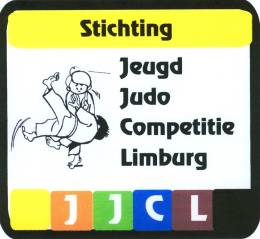 Lid van de JBNReuver, september 2022Beste Judovrienden,In 1978 zijn enkele judoclubs in Noord-Limburg begonnen met het organiseren van een teamcompetitie, verdeeld over meerdere wedstrijddagen. Na afgelopen jaar van 4 bestuursleden afscheid te hebben genomen, starten we dit jaar grotendeels met een nieuw bestuur. We zijn gestart met een enquête, de uitkomsten daarvan hebben we meegenomen bij de organisatie van de JJCL voor komende seizoen. De doelstelling van de competitie blijft: beginnende judoka’s kennis te laten maken met het wedstrijdjudo, gevorderden wedstrijdervaring te laten opdoen, scheidsrechters de mogelijkheid bieden om praktijkervaring op te doen en tijdwaarnemers op te leiden. We blijven dus zuiver recreatief bezig! Voordeel van een team is, dat als een individuele judoka zijn/haar partij verliest, het team toch kan winnen. Uit de enquête is gebleken dat voor sommige clubs Velden ver is, een centralere plaats kan de deelname vergroten. We hebben ervoor gekozen om 3x Velden aan te houden en 2x Echt, omdat we ook moet uitproberen hoe het in Echt loopt. We hopen dat we hiermee op extra deelnemers kunnen rekenen en de vaste verenigingen/clubs/scholen in grote getalen zullen deelnemen.Mocht het u niet lukken om een team bijeen te krijgen, dan kan het misschien helpen, dat bij een jongensteam -12 jaar twee meisje opgesteld mogen worden en bij een meisjesteam één jongen. Bovendien geldt, dat wanneer een judoka lopende het toernooi de leeftijd van 12 resp. 15 jaar bereikt, hij/zij toch mee kan blijven doen. Ook kan een andere vereniging mogelijk helpen met een of meer ontbrekende judoka(‘s). Hier willen we graag in meedenken. Ook als u judoka’s ‘over’ hebt, horen we het graag. Op die manier kunnen wij bemiddelen, door ‘vraag’ en ‘aanbod’ met elkaar in contact te brengen.Daarnaast willen we ons best doen om zowel bij de heren als bij de dames -15 2 poules te maken, zodat de minder ervaren judoka’s op hun eigen niveau toch mee kunnen doen.Daarnaast bleek uit de enquête dat er enkele opmerkingen waren over de afwijkingen van de gewichten, gedurende het seizoen. Bij wijze van een proef zullen we een de 4de wedstrijddag alle judoka’s wegen, om te inventariseren hoe groot dit probleem. Alleen als we excessieve afwijkingen zien zullen we optreden (afwijkingen tot max. 10% worden toegestaan). Graag vragen we jullie ook om toe te zien op de gewichten, groeit een judoka gedurende het seizoen flink, schuif hem/haar dan zelf doorHet inschrijfgeld bedraagt ook dit jaar € 165 per team. Dat bedrag lijkt veel, maar rekent u even mee. Per wedstrijddag is het bedrag 33 euro per team. Wij hopen dat jullie vereniging/club/school met een of meerdere teams zal deelnemen en dat veel judoka’s kunnen genieten van dit jaarlijks terugkerend evenement.Namens het bestuur van de Stichting JJCLJac Coopmans, Wim Vree, Bob Kerens, Björn Burgers en Linda Jereskes